Foltos dongókHiányzó szó 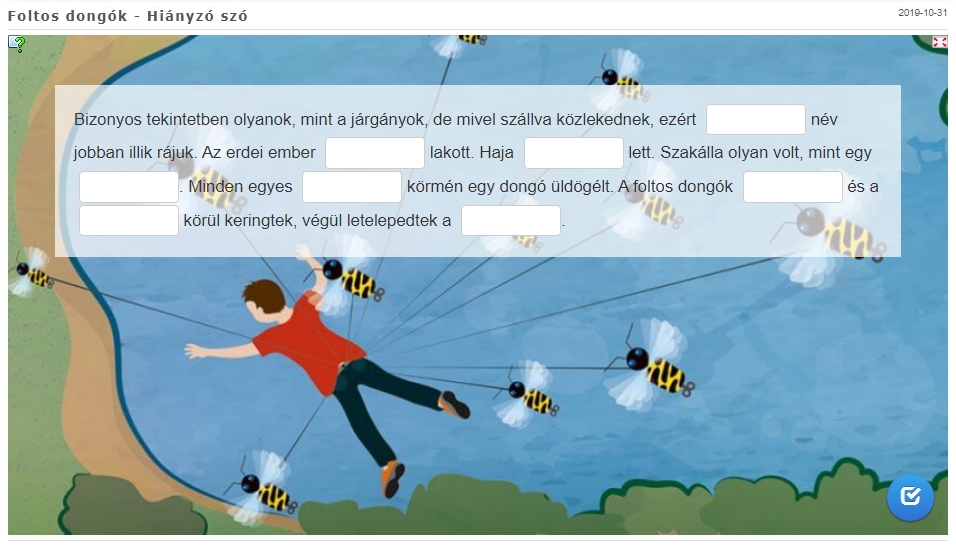 Vagy onlinehttps://learningapps.org/display?v=p0jx34n9a19